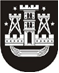 KLAIPĖDOS MIESTO SAVIVALDYBĖS TARYBASPRENDIMASDĖL KLAIPĖDOS MIESTO SAVIVALDYBĖS TERITORIJOS GERIAMOJO VANDENS TIEKIMO IR NUOTEKŲ TVARKYMO INFRASTRUKTŪROS PLĖTROS PLANO RENGIMO PRADŽIOS IR PLANAVIMO TIKSLŲ2021 m. spalio 28 d. Nr. T2-227KlaipėdaVadovaudamasi Lietuvos Respublikos vietos savivaldos įstatymo 6 straipsnio 19 ir 30 punktais, Lietuvos Respublikos teritorijų planavimo įstatymo 3 straipsnio 1 dalies 2 punktu, 5 straipsnio 4 dalies 5 punktu ir 30 straipsnio 2 dalimi, Lietuvos Respublikos geriamojo vandens tiekimo ir nuotekų tvarkymo įstatymo 12 straipsnio 1 ir 4 dalimis, Geriamojo vandens tiekimo ir nuotekų tvarkymo infrastruktūros plėtros planų rengimo taisyklių, patvirtintų Lietuvos Respublikos aplinkos ministro 2006 m. gruodžio 29 d. įsakymu Nr. D1-636 „Dėl Geriamo vandens tiekimo ir nuotekų tvarkymo infrastruktūros plėtros planų rengimo taisyklių patvirtinimo“, 5, 6 ir 9 punktais ir Klaipėdos miesto bendruoju planu, patvirtintu Klaipėdos miesto savivaldybės tarybos 2021 m. rugsėjo 30 d. sprendimu Nr. T2-191 „Dėl Klaipėdos miesto bendrojo plano keitimo patvirtinimo“, Klaipėdos miesto savivaldybės taryba nusprendžia:1. Pradėti rengti Klaipėdos miesto savivaldybės teritorijos geriamojo vandens tiekimo ir nuotekų tvarkymo infrastruktūros plėtros planą. 2. Nustatyti Klaipėdos miesto savivaldybės teritorijos geriamojo vandens tiekimo ir nuotekų tvarkymo infrastruktūros plėtros plano tikslus:2.1. konkretizuojant Klaipėdos miesto bendrojo plano sprendinius, nustatyti geriamojo vandens tiekimo ir nuotekų tvarkymo infrastruktūros plėtros kryptis, siekiant, kad visi gyventojai gautų saugos ir kokybės reikalavimus atitinkantį geriamąjį vandenį ir nuotekų tvarkymo paslaugas arba turėtų galimybę individualiai apsirūpinti geriamuoju vandeniu ir (arba) individualiai tvarkyti nuotekas;2.2. nustatyti geriamojo vandens tiekimo ir nuotekų tvarkymo infrastruktūros plėtros įgyvendinimo etapus (eigą, eiliškumą) ir finansavimą;2.3. nustatyti aglomeracijas ir viešojo geriamojo vandens tiekimo ir nuotekų tvarkymo teritorijas, išnagrinėjant alternatyvas;2.4. esant būtinumui suplanuoti motyvuotai pagrįstas visuomenės poreikiams paimti reikalingas teritorijas.Šis sprendimas gali būti skundžiamas Lietuvos administracinių ginčų komisijos Klaipėdos apygardos skyriui arba Regionų apygardos administraciniam teismui, skundą (prašymą) paduodant bet kuriuose šio teismo rūmuose, per vieną mėnesį nuo šio sprendimo paskelbimo dienos.Savivaldybės merasVytautas Grubliauskas